Publicado en   el 05/12/2014 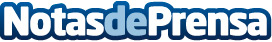 Cantabria crece por quinto trimestre consecutivo, con Industria y Servicios como sectores más dinámicosDatos de contacto:Nota de prensa publicada en: https://www.notasdeprensa.es/cantabria-crece-por-quinto-trimestre Categorias: Cantabria http://www.notasdeprensa.es